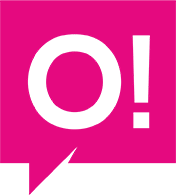 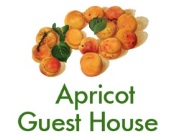 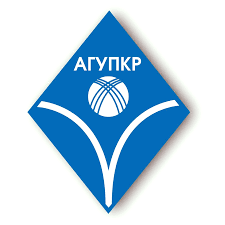 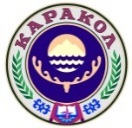 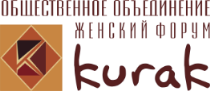 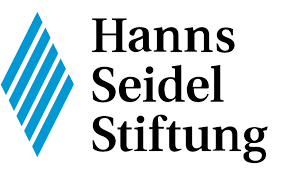 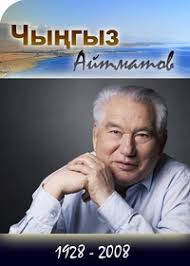 Программа-МаршрутВелотур  стипендиатов и друзей совместных программ Академии государственного управления при Президенте Кыргызской Республики и Фонда Ханнса Зайделя,  посвященный к 90-летию великого кыргызского писателя – Чынгыза Айтматова  Место проведения:	Иссык-кульская область южный берегДаты проведения:		13.-15.07.2018Количество участников:   50 чел.Каждый 10 км смена велосипедистов.12.07.2018  ( четверг, прогноз погоды 25+ облачно,) 19-00         встреча и размещение участников велотура из регионов. 13.07.2018 (пятница, прогноз погоды 25+ облачно)08:00-08:30		Сборы и регистрация участников  вело-тура у входа мэрии г.Каракол.08:30-08:40		Приветственное слово полномочно  представителя Правительства КР по Иссык-Кульской области г-н Жылкыбаева Узарбека Казиевича08:40-08:45      Приветственное слово мэра города Каракол г-н Арпачиева  Данияра Карагуловича08:45-08:50             Приветственное слово Представительства Фонда Ханнса Зайделя (Фонд) в Центральной Азии доктора Макс Георг Майера09:00                         Старт с центральной площади им. Ч.Айтматова г.Каракол.                                 (По улице Абрахманова до Токтогула в сторону южных ворот). Каждый 10 км смена велосипедистов.10:00-10:30               Заезд в с. Кытай ( встреча  Айтматовой Розы Торогуловной «Менин атам Торогул», «Менин апам Нагима»). С Каракола 14.5 км.10:30                        Выезд в Курорт  «Жети-Огуз»  Акция ( уборка территории вокруг разбитого сердца Отдых).. от с. Кытай до Разбитого сердца. 14 км.13:00-14:00    	Обед в юртах.	14:15                       Выезд в село Кызыл-суу, от Жети-Огуза  26 км.15:30                 Посещение Жети-Огузской гос.администрации встреча с    Акимом подписание меморандума). 16:00-16-30             кофе-брейк16:30                       Выезд в село  Чычкан от Кызыл- суу 20 км.18:00                       Заселение в гостевые дома и юрты. Центр «Знаки»19:00                       Ужин-отдых (костер).14.07.2017 (суббота, прогноз погоды: 23+ облачно, небольшой дождь)08:00-08:50	Завтрак09:00                       Выезд в село Кичи-Жаргылчак от  с Чычкан 12 км.10:00-11:00             Встреча с кинорежиссёром Болотом Шамшиевым на тему: «Здравствуй, Белый пароход! Это я»  места сьемки фильма.11:00                       выезд в село Барскоон в ущелье. Встреча с айыл окмоту. 12:00-15:00	обед (пикник). Прогулка по ущелью. Концертная программа.15:30-16:00             Выезд в село Тамга.от Барскоона 11 км.16:00-16:45	Ознакомление места сьемки фильма:  «Белый пароход!»  произведение Ч.Айтматова16:45-18:30	Выезд в село Каджы-сай. 20 км от с.Тамга. 18:30-19:00	Размещение в гостинице «НУР» 19:00-21:00            Торжественный-ужин. Концерт, вручение   сертификатов.      15.07.2018 (воскресение, прогноз погоды: 24+ ясно)08:00-08:50	Завтрак09:30	сдачи номеров.09:30-10:30	Выезд в село Тон. от Каджы-сай 10 км.10:00-17:00	Участие на этно-фестивале с. Тон. Встреча с актерам. На тему: Саякбай менен Чынгыз». Места съемок фильма «Саякбай».	встреча с Акимом Тонского района.12:30-13:30	Обед	13:30-17:00             прогулка отдых на этно-фестивале.17:00-17:30             Чай-кофе (Итоги вело-тура).    18:00                       Выезд по регионам.